ВОПРОСЫк экзамену по дисциплине «История»История как наука. Исторические источники. Исторические концепции и принципы изучения истории. Основные этапы исторического развития. Краткая характеристика.История – наука изучающая прошлое человека. Источники: письменные, вещественные, устные, этнографические. Принципы: объективности, детерминизма, историзма, социального подхода, альтернативности. Основные этапы: Первобытное общество, древний мир, средние века, новое время, новейшая историяОбразование государства у восточных славян в контексте процессов европейского средневековья.Древнерусское гос-во образовалось благодаря Рюрику, который был призван в 862 году. Он правил обширной частью северо-восточных земель, его родственник князь Олег смог дойти до Киева и подчинить его, в следствие чего произошло слияние северного и южного центра Древнерусское государство. Одно из крупнейших государств Средневековья, в процессе своего формирования приобрело особенности восточных и западных гос-в, поскольку находилось по середине Европы и Азии, не имея четких границ  Значение принятие Русью христианства. Влияние на развитие культуры.Христианство сплотило древнерусское гос-во, сделало его более сплоченным, помогло в расширении связей в Европе. Содействовало развитию зотчества и живописи.Особенности социально-политического строя Киевской Руси.Во главе стоял великий князь, имея совет из бояр и наиболее знатных князей. Аппарат управления состоял из младших дружинников, занимался сбором налогов и судебными делами. В отдельных субъектах правили наместники князя.Политическая раздробленность на Руси: причины, последствия, оценки в исторической науке. Важнейшие русские земли и княжества Руси XII – XIII вв.Одной из причин стала система наследования земель князьями установленная после князя Ярослава, согласно которой после смерти князя его владения передавались следующему по-старшенству, а не детям. Также сложились самостоятельные экономические районы, а поверхностное политическое сцепление нужное для обороны и военных походов уже не удовлетворяла требованиям крупных городов. Раздробленность была необходима для последующего политического и экономического взлета Руси, для ее централизации, но процесс рождения новорусского гос-ва затянулся из-за продолжительности  раздробленности.Борьба русских княжеств в XIII в. с иностранными захватчиками.  Влияние монголо-татарского ига на судьбу России: точки зрения.Во время татаро-монгольского ига, на русь также оказывали нападки шведы и ливонские рыцари, но московские князья вели политику борьбы с западом и смирения перед востоком. Ежегодно собиралась дань, множество городов было разрушено, много людей было забрано в рабство. По итогу иго нанесло руси большой ущерб и задержку в развитии, хотя не влияло на быт и государственность, но оказало большое влияние на формирование московского гос-ва и общественно-социальную организацию русских. 1242- Невский разбил Ливонский орден, 1240-Александр Ярославович разбивает шведов 1380 битва протим мамая на куликовом полеКультура Руси в IX-XIII вв.: становление, эволюция, своеобразие.Важную роль сыграло в развитии культуры принятие христианства. Усилились культурные связи с Византией. Возникли церковные школы и монастыри. В живопись проникают греческие каноны. Начинается строительство каменных храмов. Христианство укрепляло власть князя. В архитектуре XII в. сочетаются русско-византийский и романский стиль.Социально-экономические и политические предпосылки, этапы и особенности формирования единого Российского государства (в сравнении с аналогичными процессами в Европе).Формирование единого Рос гос-ва совпадает с образованием монархии в ряде стран Европы, но при этом имело свои особенности, так как в европе объединение было вызвано социально-экономическими причинами, а в россии же этого требовала политическая обстановка: постоянная внешняя опасность и борьба за нац независимость. Процесс централизации опережал соц-эконом факторы, что привело к укреплению деспатизма, причины – рост городов и ликвидации феодализма в угоду свободной торговли и тд.Причины возвышения Московского княжества и его роль в объединении северо-восточных русских земель.В ходе централизации руси приходилось вести сражения с кочевыми племенами, крымским ханством, золотой ордой и ливонским орденом, что сильно влияло на продвижение военного дела, в ходе чего шел рост владений московских  княжеств, также оно успешно побеждало своих соперников, приводя к сплочению земель вокруг себяОбретение независимости и образование единого централизованного Российского государства. Иван III.При Иване 3 Калита, после ликвидации ига ведутся работы  по созданию сильной армии и  системы управления, укрепление хозяйства, возникает новое сословие помещики в качестве соц опоры княжеской власти, утверждается поместная система землевладения, налаживается система унитарного управления.Московское государство на рубеже XV-XVI вв.: общественный и политический строй; особенности феодализма. К концу XV века Московское государство оправилось от затяжного кризиса, начало которому положило татаро-монгольское нашествие. На рубеже XV–XVI веков Московское княжество по уровню политического развития не уступало европейским государствам.Культура русских княжеств в XIV-XV вв.Монголо-татарское нашествие привело к разрушению большого количества городов и гибели памятников искусства. Исчезли многие виды художественных ремесел. Однако завоевание монголо-татарами не прервало культурного развития русских земель. К XIV—XV вв. достигают расцвета местные художественные школы, в первую очередь новгородская и владимиро-суздальская, формируется московская школа. В эту эпоху работали величайшие художники Андрей Рублев, Феофан Грек, Дионисий.Московское государство в правление Ивана IV Грозного: основные тенденции развития. Реформы правительства «Избранной Рады». Опричнина: причины введения, сущность, последствия.  Итоги царствования Ивана IV. Точки зрения на его правление.При Иване Грозном 4 была создана новая система центральных органов управления, для решения важных вопросов  земский собор (не стал законодательным органом), усилилось положение дворянства в административном аппарате на местах, была создана постоянная армия. В очень жестоком виде был проведен аграрный переворот, в ходе которого произошло перераспределение земель от бояр в пользу дворянства. (для усиления слоев поддерживающих княжескую власть, были встречены протесты)Внешняя политика Московского государства в XVI в: основные направления, итоги.  Главные цели внешней политики Ивана Грозного заключались в том, чтобы сохранить и упрочить национальный суверенитет Московского государства, обеспечить безопасность границ, расширить территориальные владения, вернув России как преемнице Киевской Руси, еѐ западные и юго-западные земли, установить прочные политические и торговые связи с Западной Европой.Основными внешнеполитическими задачами России в XVI в. на юго- востоке и востоке стали борьба с Казанским и Астраханским ханствами и начало освоения Сибири, на западе – борьба за выход к Балтийскому морю, а на юге – защита страны от набегов крымских татар.«Смутное время» Московского государства: причины, этапы, последствия.После смерти Федора Иоановича не осталось наследника, что привело к возникновению “смуты” относительно след наследника престола. Сначала временным правителем был Борис Годунов, после чего объявился якобы живой наследник Дмитрий, позже названный Лжедмитрий 1, после него был Василий Шуйский, Лжедмитрий 2, после была семибоярщина и страной управлял совет из бояр, в это шведская интервенция получила отпор в лице ополчения собранного Мининым и Пожарским, а была прекращена и польская интервенция, был заключен мир с речью посполитой при новом царе Михаиле Романове. В ходе заключения мирных договоров много городов отошло польше и швеции.Российское государство в правление первых Романовых: основные направления внутренней политики; складывание абсолютизма; предпосылки петровских преобразований. Церковная реформа Никона.Тенденция направленная на самодержавие, укрепление дворянства, создание новой армии; прекращение созыва Земских соборов, создание приказа тайных дел, царь объявлялся божьим помазанником; был принят свод законов - Соборное уложение, землевладение закреплялось по праву наследования, также развивалась национальная торговля и промышленность. Церковная реформа никона гласила об изменении в богослужении и использовании трех перстов вместо двух, что привело к расколу православной церкви.История крепостного права в России.Создание крепостничества обуславливалась постоянным вмешательством верхних слоев населения в деятельность низжих слоев, для получения собственной выгоды, из-за чего стала складываться государственно–крепостническая система, прикрепляющая крестьянина к земле, а формы протеста приводили лишь к более суровым мерам их присечения. Но с 18 века начался кризис этой системы из-за конечности возможности развития этой системы, что привело к аграрной реформе, освободившей крестьян, но вылилось в ряд экономических проблем для страны.Внешняя политика Российского государства в XVII в.: основные направления, итоги.Возвращение выхода к Балтийскому морю, возвращение земель в ходе польской интервенции, итоги: поражение в турецкой войне, не удалось отразить крымские набеги, не удалось вернуть выход к морю, киев и смоленские земли удалось вернуть, освоены большие территории на сибири.Культурное развитие России в XVI-XVII вв.: основные направления и их краткая характеристика.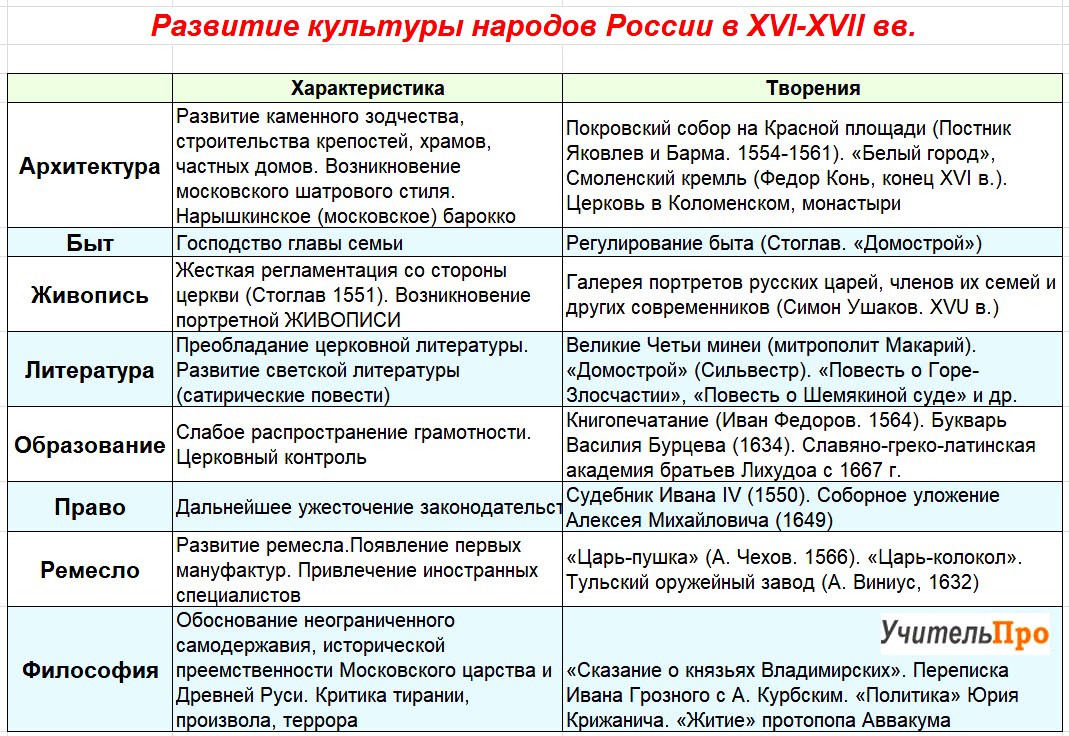 XVIII век в европейской и мировой истории: реформы и революции. Европейское просвещение и его влияние на историческое развитие России.18 век характерен подъемом науки, революционными идеями и революциями. Начало краха феодальной системы общества, новый тип мировоззрения, формирование просвещенной элиты, просвещенный абсолютизм.Реформы Петра I: характеристика, сущность, итоги, последствия.Реформы были в административные (реформа государственного управления), судебные (реорганизация власти), военные (флот, регулярная армия), финансовые (денежные и налоговые), промышленная и торговая(мануфактуры), социальные. Последствия: улучшение армии, власти, введение новых налогов.Внешняя политика Российского государства в конце XVII в. - первой четверти XVIII в.: цели, итоги. Провозглашение России империей. Особенности российской имперской модели государственности.Основным направлением внешней политики был запад, выход к балтийскому морю и приобретение там земель; южное направление – выход к черному морю, приобретение там земель, защита южных границ. Ништадтский мир 1721победа в Северной войне  российская империя.Эпоха дворцовых переворотов в России.Причиной послужило отсутствие наследника у петра1, незрелость русского общества и вмешательство русской гвардии состоявшей из дворян. Жена петра1 - Екатерина 1, затем его внук Петр Алексеевич, затем Анна Иоановна (дочь Ивана5, Елизавета Петровна (дочь петра1), петр3 (внук петра1). Заканчивается эта эпоха после воцарения жены петра 3 – екатрины 2.Правление Екатерины II: основные направления внутренней политики, их характеристика. «Просвещенный абсолютизм» в России: его характерные черты, особенности, противоречия.Эпоха Екатерины II – это поистине великая эпоха в истории Российской империи. Императрица была неординарной личностью: просвещенная, умная, волевая и решительная она мудро правила Россией. Время правления Екатерины II называют «просвещенным абсолютизмом» – политика, при которой в стране господствовали идеи Просвещения. Екатерина II за время своего царствования провела немало реформ: в сфере государственного устройства, в социальной политике и образовании, в экономике, в культуре. Но, с другой стороны, эпоха Екатерины II – это время, на которое приходится пик крепостничества и превращение крепостных крестьян фактически в рабов. Более подробно обо всем этом вы узнаете из данного урока.Просвещённый абсолютизм -политика, сочетавшая принципы абсолютной монархии и некоторые идеи деятелей  французского ПросвещенияВнешняя политика Российской империи в годы правления Екатерины II: основные направления и итоги.Екатерина II даровала ряд привилегий дворянам и городским жителям посредством уставных грамот. Для первых это означало желанное самоуправление на сословном уровне, а для вторых — расширение прав и свобод. Безусловно, сословные суды и органы управления на местах оказались под контролем только аристократии. Однако в контексте истории эти преобразования могут относиться к первому шагу на пути к иному общественному строю, в котором будут учитываться интересы всех слоев. Именно при просвещенном абсолютизме Екатерины II начал формироваться институт гражданского начала в системе управления. Среди чиновников появлялось все больше штатских и все меньше военных. Совершенно иной стала система образования. Появились народные училища, из которых в дальнейшем выросли современные общеобразовательные школы.Российская культура в XVIII в.: основные направления развития.Интерес общества к литературе, возникновение русского театра, появление русских композиторов, развитие архитектуры, расцвет живописи.XIX век в мировой и российской истории: основные парадигмы развития. Промышленный переворот и его последствия. Особенности промышленного переворота в России. Был веком промышленного переворота, сначала в качестве нового источника энергии применялась сила пара, но с середины 19в ее вытеснило электричество. Промышленный переворот привел к росту фабрик, появился экономический либерализм и консерватизм. Появление пролетариата стала причиной появления различных организаций, не созданных правящими кругами.  Внутренняя политика Александра I: основные направления, реформы, итоги правления.Начал подготавливать общество к отмене крепостного права, указ о вольных хлебопашцах, запрет продажи крестьян на ярмарках, реформы гос управлениисоздание министерств, создание системы просвещения. Но многое он так и не сумел притворить в жизнь из-за страха потери поддержки дворянства. Общественно-политическая мысль России в первой половине XIX в. Декабристы. Западники и славянофилы. Зарождение консервативной мысли.В обществе зрело недовольство правительством, провал декабристов показал несостоятельность насильственных преобразований. Западники – объединение с западом, развитие вместе с ним на равных, славянофилы – восхваляли патриархальность. Европейские революции показали недостатки развития, приводящие к столкновениям западников и буржуазии.Внешняя политика России в первой половине XIX в.В основном укрепление позиций на Ближнем Востоке, участие в антифранцузских коалициях и сдерживании агрессии франции, заключение тильзицского мира, полностью не устраивавшего стороны, что привело к подготовке к новой войне.Внутренняя политика Николая I: основные направления. Реформы и реакция. Итоги правления. Сосредоточение власти в своих руках, проводил политику минуя министерства, возрастала цензура, контроль просветительской деятельности, рост значимости дворянства в управлении страной, понимание зла крепостного права, но отказ в его отмене. Итог: политики не смогли предотвратить антикрепостнических движений и роста демократических идей.Реформы Александра II в контексте общемирового развития.Отмена крепостного права, так как оно сильно тормозило рост капитализма и было причиной роста недовольства крестьян, россия отставала от запада. Крестьянам давалась земля, выкуп которой они отрабатывали, но земель не хватало и тогда крестьяне арендовали ее у помещиков, тем самым оставаясь у них в зависимости. Налоги и долги перед помещиками являлись сильным тормозом в развитии сельского хозяйства. Была произведена судебная реформа(более гуманный суд, суд присяжных), реформа в армии(ее модернизация, всеобщая воинская повинность), смягчение цензурыАграрная реформа 1861г. в России: суть, значение, последствия.Крестьяне получали свободы и не являлись собственностью помещиков, хотя права их были урезаны, а выплачивание долга за земельный надел делало их все также зависимыми от помещиков. Способствовало развитию капитализма, однако оставалась отсталось в сельхозяйстве. Привело к появлению фабричных производств, зависимых от государства, а крестьяне фактически оставались зависимыми от помещиков.Общественно-политические движения в России в пореформенное время (60-70 гг. XIX в.). Народничество: возникновение, сущность, эволюция. Зарождение марксизма и начало его распространения в России.Ближе к половине 19в стала зарождаться общественно-политическая жизнь. Появилось несколько группировок, целью которых было свержение действующей власти путем революции, поскольку иных способов перемен не было. Народничество появилось из-за обострения классовой борьбы, стремились к социализму и видели крестьян как свою опору. Анархическое – крестьянство готово к революции,государство плохо; пропагандисское – крестьянство не готово, поэтому умные типы должны ходить в народ и пропагандировать революцию; заговорщиское – революция силами народа, приход к социализму с помощью группы революционеров.Контрреформы Александра III.Был взят курс на усиление самодержавия, усилились полицейские репрессии. Образование было направлено на воспитание удобной царю интеллигенции, изменение земского управления(земские начальники имели неогр контрольна крестьянами), ущемление городского самоуправления.Внешняя политика России во второй половине XIX в.: основные направления, итоги.Направления: Западное – ликвидация внешнеполитические изоляции; Среднеазиатское – присоединение средней азии и ее колонизация; Усиление на Дальнем Востоке, поддержание мира в Европе. Россия участвовала в военнополит блоках против франции.Культурное развитие Российского государства в XIX веке: основные направления.Особенности развития культуры в XIX веке. XIX век получил название «золотого века» русской культуры, которая заняла выдающееся положение в общемировой культуре. Культурное развитие России в первой половине столетия определялось активным участием страны в европейской политике, сблизившим Россию и Европу; появлением оппозиционных и революционных течений общественной мысли; ослаблением такого векового устоя русской жизни, как крепостничество. Русская культура второй половины XIX века испытывала на себе огромное влияние реформ 60 — 70-х гг. С падением крепостного права происходит духовное раскрепощение народа, расширяется круг лиц творческого труда — носителей культуры. Простой народ со своими традициями, нравами, ценностями и запросами становится центральной темой в культуре и искусстве. Немаловажное значение имел и научно-технический прогресс, который служил и фактором, и показателем уровня культурного развития.Российская империя на рубеже XIX-XX вв.: начало индустриализации, реформы Н.Х. Бунге и С.В. Витте. Первая русская революция 1905-1907 гг.: причины и итоги. Государство помогало и поощряло появление и расширение новых предприятий, был высокий рост отечественной промышленности. Витте - была проведена денежная реформа по причине двух валют(бумажной и серебряного рубля), для укрепления курса рубля и привлечения иностранных капиталов. Бунге – понижение выкупных платежей, учреждение крестьянских банков. Революция – причины: русско-японская война, нищенское положение крестьян, отсутствие у них гражданских прав, насильственная русификация нерусских. Итоги – улучшение положения крестьян, сокращение раб дня, формирование гос думы, возможность действовать законно у полит партий. Политические партии России в начале XX в. Опыт думского парламентаризма.На то время существовало около 50 различных партий, действие которых тормозилось и действия в них были полу или полностью нелегальными. Были как консервативные партии, выступающие за сохранение монарха и принятие конституции, так и радикальные, выступающие за отмену помещичьих владений и отмену аграрных реформ(распускались за неугоду царю). Деятельность думы была ограничена, было отсутствие демократических свобод, нежелание принятия необходимости политической модернизации в стране Николаем 2.Аграрная реформа П.А. Столыпина: цели, сущность, реализация, итоги.Укрепить по его реформам крепкие собственники в деревнях противопоставлены крестьянам и служат препятствием для возникновения в ней революции; разрушение общины и насаждение частных хозяйств, а избыток раб силы направить в города, где ее поглотила бы промышленность; крестьяне могли выходить из общины оставляя землю себе. Итоги: власти не разрушили общины, не создали пласт крестьян-собственников, реформа была неудачной.Первая мировая война: предпосылки, причины, этапы, итоги, последствия. Россия в Первой мировой войне. Версальско-Вашингтонская система международных отношений и ее противоречия.Нарастание противоречий между странами тройственного союза(германия, италия, автро-венгрия) и антанты(рашка, англия, франция), причиной полужило убийство в сараево наследника австро-венгрии, после чего россия поддерживает сербия и германия объявляет ей войну. Война велась на западном и восточном фронтах. По-началу россия делала все круто, но осенью 1914 на сторону тройственного союза встала турция, что осложнило положение россии из-за открытия кавказского фронта и беспомощности союзников, армия нуждалась в боеприпасах и тд. Германия сконцентрировала силы на восточном фронте, после чего россия потеряла много земель в польше, прибалтике, украине и белоруссии. После череды неудачных наступлений 26 октября 1917 года россия была вынуждена начать переговоры о мире. Условия германии не нравились россии и та ответила отказом, после чего началось наступление германии по всем фронтам, что вынудило россию подписать мирный договор на более жестких условиях. Рашкапотеряла литву, латвию, много белоруссии и польши, обязалась выплатить бабки, демобилизировать армию и отдать корабли черноморского флота.Общенациональный кризис в России 1916-1917 гг.: истоки, основные этапы, итоги.Происходили выступления сельских жителей против помещиков. Кризис наростал из-за несостоятельности царя, люди требовали создании правительства верного думе, а не царю, прекращения набора в армию, прекращения религиозной дискриминации. Также часто была критика царя и его политики, его обвиняли в связи с германией и возможности заключения сепаратного мира. Происходила частая смна министров из-за неугодности царю, также он провозгласил себя главнокомандующим, что не пошло на пользу в видении войны, не помогло в поднятии боевого духа. Пропасть между царем и его окружением росла, царь считался напригодным для принятия волевых решений.Февральская революция 1917 г.: причины, движущие силы и итоги. Возникновение двоевластия и его сущность. Кризисы Временного правительства и их последствия.Причины Февральской революцииГоворя о причинах Февральской революции, отечественные историки обычно выделяют следующие:Оппозиция Николаю II со стороны либералов и великих князей;Продовольственный кризис, перебои в поставках хлеба, очереди;Недовольство немецким происхождением императрицы Александры Федоровны и подозрения ее в государственной измене;Усталость населения от затянувшейся войны.Итоги Февральской революцииПо итогам революции в стране установилось двоевластие – Временное правительство существовало одновременно с Петроградским советом рабочих и солдатских депутатов. Так продолжалось до лета 1917-го, когда правительство взяло всю полноту власти в свои руки.Однако проблем, которые стали причинами революции, Временное правительство решить не смогло: война продолжалась; решение о новом политическом устройстве никак не принималось; рабочий и земельный вопросы оставались открытыми. Армия теряла управляемость, частыми стали случаи дезертирства.Февральская революция способствовала отмене в стране смертной казни, упразднила ограничения на место жительства для евреев. В России начали разворачиваться профсоюзные движения, граждане получили возможность собраний и создания объединений.Большевистская партия смогла выйти из подполья и постепенно набрать силу.В итоге это привело к свержению Временного правительства в результате вооруженного восстания – Октябрьской революции.«Октябрьская революция» 1917 г.: причины, движущие силы, итоги, последствия. Феномен большевизма.Причины Октябрьской революции• Усталость народа от затянувшейся войны;• Национальные конфликты;• Экономический и финансовый кризис (рост инфляции, безработицы, цен, угроза голода и др.);• Политический кризис (утрата Временным правительством авторитета, которое не в состоянии было решать проблемы общества) — забастовки, волнения на национальных окраинах и т. д.;• Нерешенный крестьянский вопрос, обнищание крестьян (Крестьянство веками мечтавшее избавиться от гнета помещиков и кулаков и завладеть землей были готовы на решительные действия;• Во главе большевиков стоял сильный авторитетный предводитель В.И. Ленин, обещавший народу решить все общественные проблемы;• Распространенность социалистических идей в обществе.Итоги Октябрьской революции• Было свергнуто Временное правительство;• Установлена диктатура пролетариата;• К власти пришел народ — рабочие и крестьяне;• Классовое общество было ликвидировано, земля перешла в руки крестьянства, а промышленные здания: фабрики, заводы, шахты – в руки рабочего класса;• В результате октябрьского переворота началась Гражданская война;• Великая октябрьская революция повлияла на последующий ход мировой истории.Значение революции• Был изменен ход истории не только в России, но и во всем мире, появилось первое социалистическое государство;• В новом Советском государстве, произошли коренные изменения во всех сферах общественной жизни;• Было положено начало формирования мировой социалистической системы, противостоявшей капиталистическим государствам;• Октябрьская революция разделила мир на два лагеря — капиталистический и социалистический.Победа большевиков была обусловлена рядом причин:
1. Недееспособностью демократических сил, в том числе состава Временного Правительства, кризис власти.
2. Антивоенные выступления, раскол армии, угроза мятежа. Обнищание населения, кризис в деревне, угроза голода, крестьянские восстания.
3. Несогласованность действия Советов и Временного Правительства.
4. Прагматический талант руководства (способность проанализировать ситуацию для реализации в жизни), талант использовать подходящий момент, способность корректировать план, не меняющий позиции, способность Ленина сцементировать идеологию, избавиться от оппозиции, наладить дисциплину, мобилизовать все силы партии для решения общей задачи, организовать эффективную пропаганду, преодолеть разногласия в рядах.
5. Антипрагматический талант оппозиционеров, их неумелые действия, недооценка большевиков.Гражданская война в России: причины, основные этапы, противоборствующие силы, итоги, последствия.Цепь вооруженных конфликтов между различными политическими, этническими, социальными группами и государственными образованиями на территории бывшей Российской империи, начавшихся после Октябрьского переворота и прихода к власти большевиков в 1917 году, называется Гражданской войной в России 1917–1922 годов.Главной причиной развернувшегося противостояния стало стремление большевиков удержать захваченную власть любыми способами, не считаясь с мнением большого количества инакомыслящих. Свою роль сыграли разгон Учредительного собрания, подписание унизительного Брестского мира с Германией, национализация промышленности и земли и много другое.Основная борьба развернулась между так называемыми «красными» — созданной большевиками в 1918 году РККА (Рабоче-крестьянской Красной Армией), и «белыми» — противниками новой власти, центром которых были генералы и офицеры бывшей царской армии.Большое влияние на ход войны оказало вмешательство в конфликт стран как Четверного союза, так и стран Антанты, а также вооруженная борьба на «национальных окраинах» империи, которые стремились к независимости.Этапы Гражданской войны 1917–1922 гг.Первый этап — с октября 1917 до ноября 1918 года, то есть с момента Октябрьского переворота и до окончания Первой мировой войны. В это время формировались силы противоборствующих сторон. Активное участие в войне принимали войска стран Четверного союза и Антанты.Второй этап — с ноября 1918 до апреля 1920 года; в это время велись наиболее масштабные боевые действия между «красными» и «белыми». По его итогам основные войска белогвардейцев были разбиты, а советская власть установлена на большей части страны.Третий этап — с апреля 1920 до октября 1922 года — представлял собой советско-польскую войну, разгром армии Врангеля в Крыму, а также подавление последних очагов сопротивления новой власти в Закавказье, Средней Азии и на Дальнем Востоке.Итоги Гражданской войны в России 1917–1922 гг.В результате победы большевиков в Гражданской войне на большей части бывшей империи установилась советская власть. Также по итогам Гражданской войны в России 1917–1922 гг. такие страны как Польша, Финляндия, Литва, Латвия и Эстония получили независимость от России. Западная Украина и Беларусь вошли в состав Польши, а Бессарабия была оккупирована Румынией.За годы войны в ходе боевых действий, а также от голода и эпидемий погибло, по разным данным, от 8 до 13 миллионов человек. Уровень промышленного производства сократился в 5 раз по сравнению с 1913 годом. Страну покинули до 2 миллионов человек, отправившихся в эмиграцию.Утверждение Советской власти в России. Реформирование политической и социально-экономической сфер. Внешняя политика Советской России. Брестский мир.Начнем с того, что октябрьский переворот завершился открытием 2 съезда Советов. Случилось это на исходе дня 25 октября 1917 года в Петрограде, в Смольном дворце. С малыми перерывами съезд продлился до 27 октября включительно. На заседании присутствовали:Большевики - 390 человек.Эсеры (левое и правое крыло) - 190 человек.Меньшевики - 72 человека.СД-интернационалисты - 14 человек.Украинские националисты - 7 человек.Меньшевики-интернационалисты - 6 человек.Всего на заседании присутствовало 739 человек, большинство из которых принадлежало большевикам, позволяя тем управлять процессами этого собрания. Эсеры и меньшевики выдвигают требование признать незаконность власти большевиков, поскольку она была захвачена в результате государственного переворота! Это требование не было удовлетворено и представители оппозиции покинули зал. Так началось становление советской власти, кратко описать которое просто невозможно.Становление советской власти проходило в ускоренном темпе. Большевики понимали, что если в кратчайшие сроки не дать народу то, чего тот желает, они в управлении страной долго не удержатся. На 2 съезде Советов большевики, которые четко определили меры, способные укрепить становление государства, приняли директиву о мире, директиву о земле и директиву о власти.Директива о земле была оглашена в 2 часа ночи 26 октября 1917 года. Она полностью отменяла частное владение землей. По всей стране вводилась уравнительная система распределения земли, при этом власть обязалась периодически производить новые разделы. Большевики не были сторонниками такой реформы. В том виде, в каком она была принята, это было одно из положений программы эсеров. Но они приняли эту директиву, по сути эсеровскую, чтобы завоевать любовь крестьян. Им это удалось. Кратко декрет о земле можно представить следующим образом:запрещены все сделки с землей, которая переходит полностью в государственную собственность;наемный труд на земле запрещен;все земельные участки переходят в собственность государству, которое предоставляет ее всем без исключения гражданам;земля предоставляется бесплатно, никакие арендные платы недопустимы;неспособные обрабатывать землю по состоянию здоровья получают государственную пенсию.После принятия основных директив, которые требовал простой народ, большевики принялись за реформирование страны. В короткие сроки были приняты следующие директивы для становления порядка в советском государстве. 29 октября - директива о восьмичасовом рабочем дне. 2 ноября – директива о равенстве народов России. 10 ноября – директива о ликвидации сословий. 20 ноября – декрет о признании национальной культуры мусульман страны. 18 декабря – декрет об уравнении прав мужчин и женщин. 26 января 1918 года – постановление о выходе церкви из состава государства.Бре́стский мир — сепаратный мирный договор, подписанный 3 марта 1918 года в городе Брест-Литовск представителями Советской России и Центральных держав, обеспечивший выход РСФСР из Первой мировой войны.На 14 съезде советов прошла ратификация договора. Его пункты были следующими: Россия утрачивала контроль над Польшей и Литвой. Частично от России отходили территории Латвии, Белоруссии и Закавказья Должен был состояться вывод российских войск с территории Финляндии и Прибалтики. Украина становилась независимым государством и переходила под влияние Германии. Из Турции выводились войска и ей передавались территории: Ардаган, Батум и Карс. Германия должна была получить от России денежную компенсацию в размере 6 млрд марок. Территориальные потери России по площади составляли 789 000 км2. Численность проживающих на них человек равнялось 56 млн. Безусловно, договор был кабальным, но у Советской России не было другого выхода, как принять его.Несмотря на заключение мирного соглашения, Германские войска продолжали своё наступление в восточном направлении. За короткое время были заняты Одесса, Ростов-на-Дону, Херсон и Николаев. Одновременно ведётся наступление войск Антанты на Мурманск, Владивосток и Архангельск. В Поволжье, Урале и Крыму формируются правительства из меньшевиков и эсеров. В это время произошло полное разложение российских войск. Вместе с выходом «Декрета о Земле» Совнаркомом издаётся декрет о постепенном расформировании армии. Поскольку её костяк составляли крестьяне, начинается их массовое дезертирство. Отстранение бывших офицеров приводит к падению дисциплины. В довершение ко всему правительством упраздняется должность Верховного главнокомандующего. Фактически армия прекращает своё существование.Социально-экономическая политика большевиков в годы гражданской войны («военный коммунизм»): основные направления, итоги.Военный коммунизм заключался в масштабной централизации власти и экономики, а также национализацией крупных, средних и мелких предприятий, введении продразверстки, повышении налогов. Кроме этого государство устанавливало монополию на некоторые отрасли хозяйства.Особенности военного коммунизма заключались в том, что его меры были направлены на уничтожение благ капитализма. Целью данной политики было уничтожение частной собственности, а также национализация промышленности. В первые годы национализировали лишь крупные и средние предприятия, но позднее власти решили подчинить себе и мелкие, чтобы полностью уничтожить частную собственность. Другой важной особенностью военного коммунизма является его военная направленность. Все средства, денежные и физические, были направлены на создание крупной и мощной военной промышленности. Создавались предприятия по производству самолетов, танков, пушек, гаубиц, минометов, пистолетов и иного оружия, а также обмундирования. При этом легким отраслям промышленности (например, текстильной) отдавалось очень мало значения, поэтому такие товары (например, одежда, постельное белье) продавались в скромном ассортименте, а позднее по этой причине возник дефицит.Военный коммунизм привел к негативным последствиям, не оставив после себя ничего положительного:Сокращение численности населения в Петрограде и МосквеЛиквидация свободы предпринимательства, а вместе с этим ликвидация рыночных отношений и свободной конкуренцииПадение производительности труда на заводах в связи с недоеданием рабочихНеэффективность трудовых армийСокращение числа посевных площадей из-за военных действийСокращение количества урожаяПадение товарно-денежных отношений, попытка возвращения к натуральному хозяйству, прямому товарообменаВосстания крестьянства и рост недовольства из-за введенной продразверсткиНационализация промышленности с целью обеспечения тотального контроляОтставание легких отраслей промышленности, которое позднее приведет к продовольственному и вещественному дефицитуРост тяжелой промышленности, в том числе производства вооружения, военной техники, обмундирования, сельскохозяйственных приспособлений и техники для посевных работСужение подвластной территории по сравнению с площадью Российской Империи в связи с не поддержанием политики советовЭмиграция творческой интеллигенции и несогласных, сторонников белого движенияРазрозненность подвластных территорийПадение уровня грамотности и культурыРазрушение зданий, в том числе и памятников культуры, храмов, библиотек и др.Новая экономическая политика: причины введения, основные направления реализации, противоречия, итоги, причины свертывания.ПричиныОсновными причинами перехода к новой экономической политике стали:Политика военного коммунизма – была эффективна в военное время, но не подходила для мирной жизни.Экономика, плотно вставшая на военные рельсы, не могла обеспечить страну перечнем необходимых товаров.Рабочие, работающие по принуждению, не могли обеспечить высокую эффективность труда.Разрыв между крестьянами и большевиками – после получения земли, крестьянские жители были слабо заинтересованы в переезде в города.Необходимость индустриализации – экономика Советской России в начале 20-х годов значительно отставала от экономик ведущих стран мира.Сельское хозяйствоНовая экономическая политика в Сельском хозяйстве заключалась в следующих нововведениях:Замена продразверстки продналогом – сумма налога устанавливалась в размере 20% от чистого натурально продукта, произведенного в деревне. По сравнению с продразверсткой, количество хлеба необходимого для сдачи государству уменьшилось в два разаВведение земельного кодекса – согласно ему, земля и природные ресурсы не могли находиться в частной собственности.Наемный труд крестьян – наемный труд разрешался только при физической невозможности обработки своей земли крестьянином. Причем, отмечалось, что наниматель обязан на равных работать в поле со своими работниками.В России было возобновлено проведение Нижегородской Ярмарки – она обрела статус Всесоюзной выставки, товарооборот вырос за 10 лет в 10 раз, до 300 млн. руб. Туда также приглашались сельхозпроизводители из других стран.ПромышленностьВ промышленной политике были проведены следующие изменения:Приостановка национализации – были разрешены небольшие по численности частные предприятия. Ранее национализированные заводы сдавались в аренду частным лицам.Реорганизация крупной промышленности – управление было передано Советам всех уровней. Непосредственное руководство фабриками и заводами через главки было упразднено. Предприятия объединялись в тресты по 10 штук, тресты работали с высокой степенью хозяйственной самостоятельности.Тресты совместно образовывали синдикаты. Которые вели деятельность по снабжению и кредитованию между трестами, сбытом продукции, внешнеэкономической деятельностью.Продажа продукции осуществлялась рыночными методами.Иностранные компании начали брать в аренду предприятие советской промышленности.Торговля и финансыВ финансовой сфере в первую очередь была проведена денежная реформа, направленная на стабилизацию валютно-денежной ситуации. Были проведены две деноминации, по итогу которых 1 новый советский рубль приравнивался к 1 000 000 старых российских рублей. С помощью новых денежных единиц была проведена денежная эмиссия, позволившая покрыть дефицит бюджета Советской России.  Акцизная политика была направлена на повышение сборов с предметов роскоши, и с минимизации сборов с товаров первой необходимости. Была заново воссоздана банковская система, созданы:ЭлектробанкТоргово-промышленный банк СССРЦентральный коммунальный банкВсекобанкУкраинбанкВнешторгбанкОсновной целью кредитной политики стало стимулирование роста промышленности.Как развивалась экономикаНЭП дал мощный толчок развитию экономики советского государства. В 1928 году страна достигла довоенного уровня развития экономики. При этом был сформирован костяк для дальнейшего её развития. Это был в большей степени восстановительный рост. Были полностью купированы разрушительные последствия Первой мировой и Гражданской войн.Почему отменили НЭПВ конце 20-х годов, Сталин фактически становится главным человеком в партии большевиков. Предполагалось, что НЭП подошел к своему логическому завершению, дальнейшее проведение подобной политики могло подтолкнуть Россию к буржуазному строю. В деревнях стали образовываться крупные собственники – кулаки. Был взят курс на переход к полноценной плановой социалистической экономике. Начата политика Коллективизации в сельском хозяйстве, предполагающие избавление деревни от кулаков, и объедение людей в сельскохозяйственные кооперативы – колхозы. Из промышленности начали убирать частный капитал, синдикаты ликвидировались, создавалось строгая централизованная система государственного управления. Страна начала свой путь на построение коммунизма.Внешняя политика советского государства в 1920-1930-е годы: основные направления, итоги.В начале 20-х гг. СССР добился снятия экономической блокады. Положительную роль сыграл декрет СНК о концессиях от 23 ноября 1920 г. Подписание торговых соглашений с Англией, Германией, Норвегией, Италией, Данией и Чехословакией означало фактическое признание Советского государства. 1924-1933 - годы постепенного признания СССР. За один только 1924 год установлены дипломатические отношения с тринадцатью капиталистическими странами. Первыми советскими наркомами иностранных дел были Г.В.Чичерин и М.М.Литвинов. Они добились больших успехов в деле международного становления советского государства благодаря блестящему образованию и манерам, полученным в царской России. Именно их усилиями возобновились отношения с Англией, подписаны мирные и торговые договоры с Францией, Финляндией, Литвой, Латвией, Эстонией, и тем самым снят заградительный кордон между Советским Союзом и Европой.  В конце 20-х годов произошло резкое ухудшение международного положения СССР. Причиной этому стала поддержка советским правительством национально-освободительного движения в Китае.  Внешняя политика СССР в 30-е годы была направлена на создание организации по обеспечению безопасности. Когда эта политика не встретила одобрения со стороны западных стран, пришлось пойти на сотрудничество с Германией.Становление советской культуры. Итоги культурной революции 1920-х-1930-х гг.Главной целью культурных преобразований, проводившихся большевиками в 1920—1930-х гг., было подчинение науки и искусства марксистской идеологии. Культура была поставлена под контроль государства, стремящегося руководить духовной жизнью общества, воспитывать его членов в духе господствующей идеологии. -признание ликвидации неграмотности, развитие школы и образования, формирование новой советской интеллигенции важнейшими политическими задачами (концепция культурной революции) - признание культуры и искусства важным средством воспитания масс в Коммунистическом духе (культура как часть общепартийного дела)- стремление партии и Советского государства поставить культуру под строгий контроль- выдвижение на первый план при оценке произведений искусства и культуры принципа партийности.Форсированная индустриализация в СССР: цели, источники накопления, основные направления, итоги, цена.Основные задачи. Были поставлены следующие задачи: Создание и последующее развитие тяжёлой промышленности; Обеспечение независимости СССР; Превращение СССР в индустриальную страну; Техническая реконструкция хозяйства с помощью новой техники.Планы. Госпланом было создано два пятилетних плана на 1928/29-1932/33 гг. – оптимальный и отправной. Первый план был сложнее – задания по нему были на 20 процентов выше. В результате из двух планов был одобрен оптимальный.Особенности индустриализации. Первоочерёдной целью являлась реконструкция старых предприятий и сооружение новых. Прежде всего, акцент делался на развитие тяжёлой, военной промышленности. Разрабатывались новые отрасли промышленности – автомобилестроение, тракторостроение, авиастроение. Не менее важными целями было ликвидировать безработицу и укрепить обороноспособность страны, что в итоге было успешно достигнуто.Второй пятилетний план. В результате второго пятилетнего плана, реализованного в 1933-1937 гг. техническая реконструкция экономики была завершена. Он был направлен на продолжение реализации масштабных задач страны, а также на коллективизацию сельского хозяйства.Итоги. В результате СССР за короткие сроки превратилась из аграрной страны в индустриальную. Причём всё проходило в рекордно высоком темпе, поэтому можно говорить о «сверхиндустриализации». Если в Европе на это потребовалось больше ста лет, то в СССР её удалось провести за 10-12 лет.Образование СССР: проекты и этапы объединения. Этапы объединения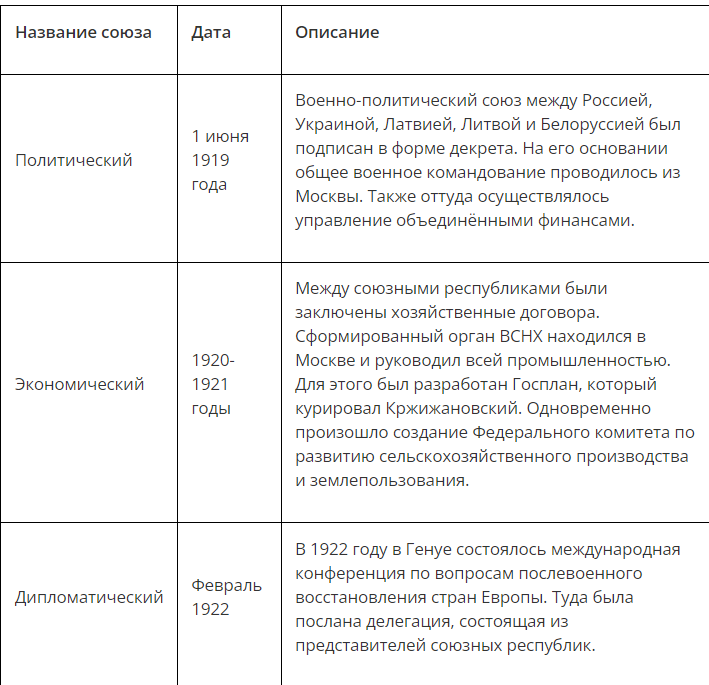 Проекты образования СССРАвтономизацияИ.В. Сталин, генеральный секретарь ЦК РКПВсе советские республики входят в состав РСФСР на правах автономий. Руководящие органы РСФСР становятся центральными союзными государственными органами. Полномочия автономных республик урезаютсяКонфедерацияХ.Г. Раковский, председатель Совнаркома Украинской ССРВсе советские республики заключают между собой двусторонние равноправные договоры. Центральные союзные органы не создаются. Полномочия субъектов объединения равные.Социалистическая федерацияВ.И. Ленин, председатель Совнаркома РСФСРВсе советские республики, включая РСФСР, образуют союз равных — Союз Советских Социалистических Республик. Создаются новые центральные руководящие органы. Союзные республики сохраняют широкие, равные полномочия, передавая центру только часть прав. Договор 1922 годаДоговор об образовании Союза в составе четырех субъектов (РСФСР, Украинская ССР, Белорусская ССР, Закавказская Социалистическая Федеративная Советская Республика (ЗСФСР), включавшая Азербайджан, Армению, Грузию) и соответствующая Декларация были утверждены 30 декабря 1922 Первым Всесоюзным съездом Советов.Договор определил основы объединения:—  предметы ведения центра и республик;—  конструкцию органов власти и управления;—  гарантии суверенных прав и тому подобноеДекларацияВ Декларации говорилось, что СССР является добровольным и равноправным объединением народов, доступ к которому открыт всем республикам, «как существующим, так и имеющим возникнуть в будущем»; за каждой республикой сохраняется право выхода из Союза.КонституцияЯнварь 1924 года — 2 Всесоюзный съезд Советов СССР одобрил первую Конституцию СССРКоллективизация сельского хозяйства в СССР: причины, этапы, итоги и последствия.Причины и цели коллективизациипотребность в огромных средствах для быстрого развития промышленности и военного сектора;необходимость ликвидировать последствия рекордно низкого урожая 1927 года, который привел к снижению поставок продовольствия в города;необходимость в создании крупных хозяйств, которые гораздо проще контролировать.Механизировать сельский труд. Наладить полный контроль над производством и сдачей хлеба, поскольку товарный хлеб можно было получить только у крупных хозяйственных единиц. Уничтожить единоличника, собственника (кулака), развить в сознании крестьянина ощущение превосходства общественного над личным. Повысить эффективность труда, добиться стабильных регулярных урожаев.Этапы:1929 год: Раскулачивание. Мероприятия по ликвидации кулацких хозяйств включали в себя запрет на аренду земли и наем рабочей силы, меры по конфискации средств производства, хозяйственных построек, семенных запасов. Кулаками считались крестьяне, применявшие наемный труд и имевшие 2 коровы и 2 лошади. Репрессиям (от арестов до высылки) подверглись и так называемые подкулачники из середняков и бедняков, не одобрявшие коллективизацию.1930 год: Временное отступление. В статье «Головокружение от успехов» (от 2 марта 1930 г.) Сталин был вынужден признать перегибы на местах. В результате был разрешен выход из колхозов. К августу обобществленными осталась лишь пятая часть хозяйств. Но передышка имела лишь временный характер, с осени насилие возобновилось.1931 – 1940 гг. –третий этап коллективизации. Главная цель в этот период - привлечь оставшуюся треть деревни в колхозы. В годы второй пятилетки (1933-1937) коллективизация сельского хозяйства была полностью завершена. Колхозный строй юридически оформился в основных чертах, а основная часть крестьян стала колхозниками.Основные итоги:Позитивные:· Государственные заготовки зерна выросли в 2 раза, а налоги с колхозов – в 3.5, что значительно пополнило бюджет государства.· Колхозы стали надёжными поставщиками сырья, продовольствия, капитала, рабочей силы, что приводило к развитию промышленности.· К концу 1930- х годов было построено более 5000 машинно-тракторных станций, которые обеспечивали колхозы техникой, которую обслуживали рабочие из городов.· Главный итог коллективизации – индустриальный скачок, резкое повышение уровня развития промышленности.Негативные:· Сократилось производство зерна, поголовье скота, урожайность, количество посевных площадей.· Колхозники не имели паспорта, значит, не могли выезжать за пределы деревни, становились заложниками государства, лишившись свободы передвижения.· Был уничтожен целый слой крестьян-единоличников с его культурой, традициями, навыками хозяйствования. На смену пришёл новый класс – «колхозное крестьянство».· Большие людские потери: 7-8 млн. людей погибло в результате голода, раскулачивания, переселения.· Складывание административно- командного управления сельским хозяйством, его огосударствление.· Потеря стимулов к труду в деревне.Основные тенденции социально-экономического и политического развития СССР в 1920-30-е гг. «Большой террор»: его причины и последствия.События до большого террораПринято считать, что большой террор — это исключительно 1937 год, но это не так. Историки обхватывают все 30-ые года: «коллективизацию», «раскулачивание», «борьбу с антисоветскими организациями» и многое другое. Весь этот период шли репрессии над разными социальными группами, но именно в 1937 году они приобрели масштабный характер. С этого года репрессировали всех подряд, несмотря на ограничения и запреты. Поводом для массовых репрессий послужило убийство Кирова. Да, в СССР и раньше проводились массовые расстрелы, но тогда они были выборочными. А после смерти секретаря Ленинградского ОК ВКП(б) репрессировали всех. 1 декабря 1934 года вышло постановление ЦИК СССР «Об особом порядке ведения дел о террористических актах». Произошло уменьшение сроков ведения следствия, заключенные больше не могли подать ходатайство о помиловании, а приговор исполнялся сразу же после его оглашения. Обвиняемые теряли хоть какой-то шанс на спасение.Начало террораВесной 1937 года Сталин провел выступление. Лидер государства сказал, что начнется ужесточение контроля и будут проводиться массовые репрессии над гражданами СССР.Сначала террор касался исключительно военных и политических деятелей. Тогда система репрессий только создавалась, поэтому не было возможности выносить приговоры большому количеству людей. Но в 1937 году Сталин подписал новый указ №00447, после которого террор приобрел массовый характер.После подписи нового указа возникли проблемы с судами. У судей физически не хватало сил на рассмотрение большого количества дел. Поэтому для ускорения процесса вынесения смертного приговора были созданы специальные органы – тройки. В них входило по три человека, которые должны были рассматривать полученные сведенья и выносить приговоры.Тройка всегда выносила два приговора: расстрел и отправка в лагерь. Почти все обвиняемые получали свое наказание, и только некоторым удавалось его избежать. В этом им помогали удачные знакомства в тройке.Кого обвиняли в предательстве?Оказаться виновным мог любой человек. Конечно, были определенные критерии: иностранные корни, бывшие кулаки, члены белой армии, активисты непринятых партий и многие другие, но их мало кто придерживался. Невиновным людям приписывали несуществующие нарушения и заставляли силой поверить, что они их совершали.Под подозрение попадали и сами следователи. А все потому, что благодаря своему положению работники могли квитаться со своими врагами и помогать товарищам. Поэтому были нередки случаи, когда самих служителей закона отправляли на расстрел.Вторая мировая война: причины, этапы, противоборствующие силы, итоги, последствия. Антигитлеровская коалиция и ее вклад в разгром немецкого фашизма и японского милитаризма. Ялтинско-Потсдамская система международных отношений и ее противоречия.Причины II Мировой (1 сентября 1939 г - 2 сентября 1945 г.) и Великой Отечественной (22 июня 1941 г. - 9 мая 1945 г.) войн - противоречия Версальско-Вашингтонской сис-мы мирного урегулирования; агрессивная политика гитлеровской Германии и ее союзников, стремление Германии к мировому господству; 2. 1 сентября 1939 года - начало II мир. войны. До весны 1940г - < странная война> на Западном фронте. С весны 1940 г. - активные военные действия, фашистская экспансия. 28 сентября 1939г.- договор о дружбе и границе с Германией. Сентябрь-октябрь 1939 г. - присоединение к СССР Зап. Украины и Зап. Белоруссии как реализация секретных протоколов. Ноябрь 1939 г. - март 1940 г. - <зимняя> война с Финляндией фактически за ее присоединение к СССР. Финляндию захватить не удалось, а СССР был исключен из Лиги наций. Одновременно в 1938-39 гг. происходит конфликт с Японией на Дальнем Востоке. 9 августа-2 сентября - война СССР с Японией, полный разгром и капитуляция Японии (2 сент.); окончание II мир. войны. Итоги ВОВ и II мир. Войны: - огромные людские и матер. потери СССР (ок. 27 млн. чел. и 1/3 нац. богатства ); полное хозяйств. разорение оккупированных районов; - изменение расстановки сил в мире: формирование 2 сверхдержав: СССР и США; резкий рост международного авторитета СССР; - создание в последующее десятилетие мировой социалистической системы.Великая Отечественная война советского народа: причины, основные этапы и сражения, итоги. Советский тыл в годы войны. Всенародная помощь фронту. Партизанское движение: возникновение, эволюция, роль в разгроме врага.В результате того, что армия была на перевооружении, новые офицерские кадры еще не до конца были подготовлены, Советский Союз провалил первые дни войны. Это привело к тому, что к концу 1941 большая европейская часть СССР была в руках фашистов. На- селение захваченных районов было вынуждено работать на немцев, многих из них отправляли в Германию, в шахты и на заводы. Среди населения проводились чистки, коммунистов и евреев отправляли в концлагеря, люди расстреливались по подозрению в связи с партизанами. Всего за годы войны погибло более 27 миллионов жителей Советского Союза. Крупные города лежали в руинах, сотни деревень были сожжены, население захваченных районов было порабощено. За годы войны в СССР уничтожено: 1710 городов, 98.000 сёл и деревень, тысячи колхозов, совхозов, больниц, школ и т.д. Общая потеря материальных ценностей Советского Союза составила, в золотых рублях, 2 триллиона 75 миллиардов. За 4 года страна была восстановлена. Втоже время- Советский Союз сумел за считанные месяцы оправиться от удара, перевести предприятия тяжелой промышленности в тыл, довести до конца перевооружение армии и переломить ход поначалу неудачно складывающихся военных действий. Созданная во время индустриализации тяжелая промышленность работала на 150%. Война показала, что без индустриализации СССР проиграл бы войну, т.е. в этом состоит триумф политики Сталина. Надо учесть, что нам противостояла вся мощная военная промышленность Европы, работающая на фашистскую военную машину. Во время войны также происходит резкий рывок в науке (начало создания атомной бомбы, новейшая военная техника, и тд). Нападение фашистов необыкновенно сплотило всех жителей Советского Союза. Победа же в войне дала населению, и без того сплоченному, заряд воодушевления, позволивший за 4(!) года восстановить разрушенные фашистами районы. Вывод: Практически в одиночку выиграв ВОВ, СССР показал миру, что он является одной из самых сильных стран мира, и что довоенная политика, проводимая правительством, была единственно верной в условиях недостатка времени перед наступающей войной.Причины, основные этапы, противники, итоги «холодной войны». Внешняя политика СССР в 1945-1985 гг.Причины холодной войныПосле окончания Второй мировой войны отношения между бывшими союзниками по антигитлеровской коалиции стали стремительно охладевать. В феврале 1946 года посол США в Москве Джордж Кеннан отправил в Вашингтон ставшую впоследствии знаменитой «длинную телеграмму», в которой он обрисовал невозможность сотрудничества с Советским Союзом. Формальным же началом холодной войны можно назвать знаменитую речь уже бывшего на тот момент премьер-министра Великобритании Уинстона Черчилля в городе Фултон в штате Миссури, произнесенную 5 марта 1946 года, в которой он во многом вторил Кеннану. В ней он обвинил СССР в том, что тот незаконно оккупировал страны Центральной и Восточной Европы, лишив демократических свобод и выборных правительств. Также он заявил, что Советский Союз стремится к неограниченной территориальной экспансии, противопоставить которой можно только военную силу, в первую очередь ядерное оружие. Опасение Черчилля также вызывало наличие в странах Запада коммунистических партий, которые в нужный момент станут «пятой колонной» для «советов».Руководство СССР также с недоверием относилось к западным союзникам. Основные периоды и события1 период: 5 марта 1946-1955- время поиска компромиссов5 марта, 1946- речь У.Черчилля в Фултоне (США) – начало «холодной войны», в которой была провозглашена идея создания союза для борьбы с коммунизмом. Речь премьер-министра Великобритании в присутствии нового американского президента Трумэна Г.имела две цели:Подготовить западную общественность к последующему разрыву между странами победительницами.Буквально вытравить из сознания людей чувство благодарности к СССР , которое появилось после победы над фашизмом.США поставили пред собой цель: достичь экономического и военного превосходства над СССР1947 – «доктрина Трумэна». Её суть: сдерживание распространения экспансии СССР путём создания зависимых от США региональных военных блоков.1947- план Маршалла – программа помощи Европе после Второй мировой войны1948-1953 - советско-югославский конфликт по вопросу о путях построения социализма в Югославии.Раскол мир на два лагеря: сторонников СССР и сторонников США.1949 - раскол Германии на капиталистическую ФРГ, столица - Бонн и советскую ГДР, столица - Берлин.(До этого две зоны назвались Бизония)1949 – создание НАТО (Северо- Атлантический военно-политический альянс)1949 – создание СЭВ (Совет экономической взаимопомощи)1949- успешное испытание атомной бомбы в СССР.1950 -1953 – война в Корее. США участвовали в ней непосредственно, а СССР – завуалировано, направляя в Корею военных специалистов.Цель США: предотвратить советское влияние на Дальнем Востоке. Итог: разделение страны на КНДР ( Корейскую Народно-Демократическую Республику(столица Пхеньян), установила тесные контакты с СССР , +  на Южнокорейское государство ( Сеул) -зона американского влияния.2 период: 1955-1962 (похолодание в отношениях между странами, нарастание противоречий в мировой социалистической системе)В данный период мир стоял на грани ядерной катастрофы.Антикоммунистические выступления в Венгрии, Польше, события в ГДР, Суэцкий кризис1955- создание ОВД- Организации Варшавского договора.1955- Женевская конференция глав правительств стран- победительниц.1957- разработка и успешное испытание в СССР межконтинентальной баллистической ракеты, что усилило напряжённость в мире.4 октября 1957- открылась космическая эра. Запуск первого искусственного спутника земли в СССР.1959- победа революции на Кубе (Фидель Кастро).Куба стала одним из самых надёжных партнёров СССР.12 апреля- Юрий Гагарин полетел в космос.14-24 июля 1969-американцы совершили первый пилотируемый полёт на Луну.1961- обострение отношений с Китаем.1962 – Карибский кризис. Урегулирован Хрущёвым Н.С. И Д. КеннедиПодписание ряда соглашений о нераспространении ядерного оружия.Гонка вооружений, которая значительно ослабила экономику стран.1962- осложнение отношений с Албанией1963-СССР, Великобритания и США подписали первый договор о запрете ядерных испытаний в трёх сферах: атмосфере, космосе и под водой.1968- осложнение отношений с Чехословакией («Пражская весна»).Недовольство советской политикой в Венгрии, Польше, ГДР.1964-1973- война США во Вьетнаме. СССР оказывал Вьетнаму военную и материальную помощь.3 период: 1970-1984- полоса разрядки напряжённостиСССР стал воистину великой державой, с которой необходимо было считаться. Разрядка напряжённости носила взаимовыгодный характер.1970-е годы – СССР предпринимал ряд попыток к усилению «разрядки» международной напряжённости, сокращению вооружений.Подписан ряд соглашений об ограничении стратегического вооружения. Так в 1970- договор между ФРГ ( В.Бранд) и СССР (Брежнев Л.И.), по которому стороны обязались решать все свои споры исключительно мирным путём.Май 1972- приезд в Москву президента Америки Р.Никсона. Подписан договор об ограничении систем противоракетной обороны (ПРО) и ОСВ-1-Временное соглашение о некоторых мерах в области ограничения стратегических наступательных вооружений.Конвенция о запрещении разработки, производства и накопления запасов бактериологического (биологического) и токсичного оружия и об их уничтожении.1975-высшая точка разрядки, подписание в августе в Хельсинки Заключительного акта Совещания по безопасности и сотрудничеству в Европе и Декларации принципов взаимоотношений между государствами. Подписало 33 государства, в том числе СССР, США, Канада.Суверенное равенство, уважениеНеприменение силы и угрозы силойНерушимость границТерриториальная целостностьНевмешательство во внутренние делаМирное урегулирование споровУважение прав и свобод человекаРавноправие, право народов распоряжаться своей судьбойСотрудничество между государствамиДобросовестное выполнение обязательств по международному праву1975 - совместная космическая программа « Союз-Апполон».1979- Договор об ограничении наступательных вооружений – ОСВ-2 (Брежнев Л.И. и  Картер Д.)Каковы же эти принципы?4 период: 1979-1987- осложнение международной обстановкиСССР стал воистину великой державой, с которой необходимо было считаться. Разрядка напряжённости носила взаимовыгодный характер.Обострение отношений с США в связи с вводом СССР войск в Афганистан в 1979( война длилась с декабря 1979 по февраль 1989).Цель СССР - защитить границы в Средней Азии против проникновения исламского фундаментализма. В итоге - США не ратифицировали ОСВ-2.С 1981 году новый президент Рейган Р. развернул программ СОИ – Стратегических оборонных инициатив.1983- США размещают баллистические ракеты  в Италии, Англии, ФРГ, Бельгии, Дании.Разрабатываются системы противокосмической обороны.СССР выходит из женевских переговоров.5 период: 1985-1991- заключительный этап, смягчение напряжённости.Придя к власти в 1985 году, Горбачёв М.С. проводит политику «нового политического мышления».Переговоры: 1985- в Женеве, 1986- в Рейкьявике, 1987-в Вашингтоне. Признание существующего миропорядка, расширение экономических связей стран, несмотря на разную идеологию.Декабрь 1989- Горбачёв М.С. и Буш на саммите на острове Мальта объявили об окончании «холодной войны». Конец её был вызван экономической слабостью СССР, его неспособностью больше поддерживать гонку вооружений. Кроме того, установились просоветские режимы в странах Восточной Европы, СССР потерял поддержку и в их лице.1990- воссоединение Германии. Оно стало своеобразной победой Запада в холодной войне. Падение берлинской стены (существовала с 13 августа 1961 по 9 ноября 1989)1 июля 1991- официально распался СЭВ (Варшавский договор)8 декабря 19991- Беловежское соглашение, распад СССР.25 декабря 1991- президент Д.Буш объявил об окончании холодной войны и поздравил соотечественников с победой в ней.ИтогиФормирование однополярного мира, в которой лидирующее положение стали занимать США - сверхдержава.США и их союзники одержали победу над социалистическим лагерем.Начало вестернизации РоссииКрах советской экономики, падение её авторитета на международном рынкеЭмиграция на Запад граждан России, слишком привлекательным казался им образ его жизни .Распад СССР и начало образования новой России.СССР в 1945-1953 гг.: основные направления развития.Экономика СССР после окончания войны.Война обернулась для СССР огромными людскими и материальными потерями: погибло более 27 млн человек, разрушено 1710 городов и поселков городского типа, 70 тыс. сел и деревень, выведено из строя 31 850 заводов и фабрик, 1135 шахт, 65 тыс. км железнодорожных путей. Страна потеряла почти 1/3 своего национального богатства. Сразу после окончания Великой Отечественной войны важнейшей задачей стало восстановление народного хозяйства.Четвертый пятилетний план (1946-1950).При подготовке четвертого пятилетнего плана были высказаны разные точки зрения на организацию восстановительного процесса. Предлагалось использовать опыт 1920-х гг., когда задачи восстановления решались при помощи нэпа, использования частного капитала, послабления середняку и т. д. Однако победила точка зрения Сталина, требовавшего продолжения курса на завершение строительства социализма и построение коммунизма. Это означало возвращение к довоенной модели сверхцентрализованного управления экономикой.Социальное положение и состояние экономики.В 1947 г. была отменена карточная система. Проведена денежная реформа для «отсечения» денежной массы, которую некоторые группы населения скопили в годы войны. Отменены обязательные сверхурочные работы, восстановлен 8-часовой рабочий день и ежегодные отпуска. Восстановительный период сопровождался значительным усилением миграционных процессов (демобилизация армии с 11,4 до 2,9 млн в 1948 г., возвращение многих советских граждан из плена и принудительных работ в Германии, беженцев и эвакуированных). Сложности в промышленности были вызваны и конверсией, так как в годы войны подавляющее большинство фабрик и заводов производило исключительно военную продукцию.СССР в 1953-е-1985-е годы ХХ века: основные направления развития.Развитие СССР в период «оттепели» (1953-1964 гг.).Внутриполитическое развитие.После смерти Сталина в стране начался процесс постепенной десталинизации, т.е. осуществления ряда мер по смягчению сталинского режима. Начальный этап этого процесса (1953-1955) проходил на фоне борьбы за власть между тремя деятелями сталинской эпохи — первым секретарем ЦК КПСС Н.С. Хрущевым, Председателем Совета Министров СССР Г.М. Маленковым и главой МВД Л.П. Берия (арестован и расстрелян в 1953). Победу в этой борьбе одержал Н.С. Хрущев, который после ХХ съезда КПСС и неудавшейся попытки его смещения (1957) занял пост Председателя Совета Министров, сохранив пост Первого секретаря ЦК КПСС, и сосредоточил в своих руках всю реальную власть в стране.Новый этап десталинизации связан с ХХ съездом КПСС (февраль 1956 г.). Доклад Н. С. Хрущева на закрытом заседании съезда «О культе личности и его последствиях» осуждал единоличный стиль сталинского руководства, нарушение норм партийной жизни, «культ личности», массовые репрессии и возлагал на Сталина ответственность за ошибки в период ВОВ. Период после ХХ съезда КПСС называют «оттепелью». Сущность «оттепели» состояла в том, что:–  ускорилось освобождение политзаключенных и реабилитация невинно осужденных,–  началось возвращение депортированных народов,–  восстанавливалась территориальная автономия,–  осуществлена реформа системы правосудия и органов внутренних дел,–  началась некоторая демократизация политической и общественной жизни.Особенно ярко «оттепель» проявилась в духовной и культурной жизни общества:–  реабилитированы многие деятели культуры;– напечатана часть ранее запрещенных произведений (А.Т. Твардовский опубликовал в ж. «Новый мир» повесть А.Солженицына — «Один день Ивана Денисовича» о жизни в ГУЛАГе),–  разрешено относительно открытое обсуждение проблем на страницах печати, в кино, театре, в партийных и общественных организациях.Социально – экономическое развитие.После смерти Сталина началась корректировка экономической политики. В 1955 г. были определены главные направления развития народного хозяйства: электрификация, комплексная механизация и автоматизация, химизация. Принимались меры по улучшению положения сельского хозяйства:– списаны долги колхозам, увеличены закупочные цены на сельхозпродукцию;– снижены налоги на приусадебные хозяйства крестьян,– ликвидированы МТС, техника переходила колхозам,– началось освоение целинных земель (1954-1956).Но с конца 1950-х гг. был проведен ряд негативных мероприятий:– преобразование колхозов в совхозы (советские хозяйства),– укрупнение колхозов и ликвидация «неперспективных» деревень,– выкуп техники у МТС по завышенным ценам.В 1950-х гг. росли темпы промышленного производства:–  строительство крупных промышленных предприятий, электростанций, железных дорог,–  появление новых наукоемких отраслей – радиоэлектроники, ракетостроения (1957 г. - запуск первого в мире искусственного спутника Земли, а 12 апреля 1961 г. – полет в космос первого человека – Юрия Гагарина).Однако приоритетным оставалось развитие военно-промышленного комплекса (ВПК). Советская культура в послевоенный период (1945-1985 гг.).Государство проводило политику (в отношении деятелей культуры), которая должна направлять людей на трудовые подвиги. Именно из-за рвения людей отдаваться полностью работе во благо общего дела Советскому Союзу удалось достигнуть экономического роста в первую пятилетку. Направляли людей патриотические произведение, которые отражались в театре и кино. Довоенная цензура никуда не исчезла, а также продолжала действовать еще долгое время. Многие деятели культуры были репрессированы, либо самостоятельно переезжали в те страны, где их произведения могли быть напечатаны.Также большую потерю потерпела литература. Многие поэты и писатели погибли в период военного времени, а также во время прихода советской власти. Отдельный пласт деятелей культуры (Ахматова, Казакевич) подвергались массовой публичной травле. В послевоенные годы культура развивалась очень медленно. Деятелей искусства, которые не писали в угоду правительству, а выражали собственную позицию, ссылали, а, если такой участи удалось избежать, они прозябали в нищете и подвергались массовым гонениям. Наука же, в свою очень, поощрялась. На развитие технологий, которые могли продвинуть Советский Союз вверх по лестнице “сверхдержавы”, выделялись средства.Перестройка: цели, этапы, итоги. Причины распада СССР.В области экономики: создание саморегулирующегося экономического механизма, при сохранении доминирующей роли государства; обеспечение развития разных форм собственности; всестороннее повышение экономической активности.

В политической и социальной сферах: изменение унитарной системы советского государства; углубление демократизации советской политической и социальной системы; достижение более высокого уровня жизни населения страны.В сфере идеологии: реорганизация идеологической направленности внешней политики; формула «нового политического мышления»; открытие «железного занавеса» со стороны Советского Союза для окружающего мира.

Первый этап
Главной идеей было объявлено построение «социализма с человеческим лицом». Основная задача – остановить процесс упадка социализма. Средством являлось робкое реформирование при отсутствии программной концепции преобразований («кампанейщина»). Метод – командно-административный («проб и ошибок»).Второй этапГлавная идея этапа – радикализация процессов реформирования. Основная задача – демократическое преобразование социализма. Средства: изменение общественного мнения через средства массовой информации. Метод – «гласность».Третий этапГлавная идея – изменение модели социального развития страны. Основная задача – ликвидация монополии КПСС на власть в государстве.Средства: переход к рыночной экономике капиталистического образца.Метод: реорганизация СССР в «мягкую федерацию» суверенных государств (ССГ).Четвертый этапГлавная идея – ликвидация СССР. Основная задача – обеспечить «мирный развод» союзных республик. Средство: создание новой формы сохранения всестороннего взаимодействия союзных республик. Метод: создание СНГ и оформление новых взаимоотношений между республиками бывшего СССР.Итоги перестройки Главным результатом перестройки является, прежде всего, то, что она была полностью проваленным проектом властей Советского Союза. Заявленные в начале процесса цели не достигнуты или по ходу переформатированы до неузнаваемости. Положение во всех сферах жизнедеятельности страны и основной массы населения катастрофически усугубилось. В период перестройки СССР показал свою неспособность достойно ответить на внешние и внутренние вызовы. По вине политической элиты была дискредитирована и ликвидирована КПСС, вместе с идеей построения коммунистического общества. Потеряв скрепы, Советский Союз пришёл к логическому завершению уникального общечеловеческого прогрессивного проекта.
Причины распада СССРИсторики и политические деятели не сходятся в причинах распада СССР. Некоторые из них считают, что произошёл насильственный развал союза, а не его естественный распад.Называются самые разнообразные причины, которые затрагивают многие сферы: политическую, экономическую, социальную. Среди основных:неэффективная экономическая политика союза, которая привела к нехватке продуктов и других товаров в магазинах и, следовательно, недовольству граждан;застой в экономике: отсутствие модернизации и эффективных производственных отношений;раскол КПСС и отмена коммунистической идеологии: появляется многопартийность, но не создана единая идеология и система управления;раскол в элите СССР: часть руководящей элиты выступала за сохранение и реорганизацию союза, часть — за его развал;отсутствие согласия в целях проведения реформ: выдвигались идеи как обновления социализма, так и проведения либерально-демократических преобразований;обострение межнациональных отношений: армяно-карабахский конфликт, грузино-абхазский и грузино-осетинские конфликты и др. Руководящая верхушка не могла быстро принять решения о том, как разрешить эти конфликты. Это привело к сепаратистскому настроению в советских республиках и их желанию стать независимыми;борьба за власть между союзными органами власти и руководством в республиках;неудавшаяся попытка Государственного комитета по чрезвычайному положению предотвратить подписание нового Союзного соглашения (согласно которому власть перейдёт к республикам) и заставить российскую власть подчиняться законам и Конституции СССР (Августовский путч).Социально-экономическое и политическое развитие СССР в 1985-1991 гг.: основные направления, итоги. Изменения в культуре.В апреле 1985 г. был провозглашен курс на ускорение социально-экономического развития страны. Предусматривалось усовершенствовать структуру управления народным хозяйством, за счет “Скрытых резервов” в короткий срок добиться подъема экономики, преодолеть застойные явления, значительно Улучшить материальное положение советских людей.  Дальнейшее развитие событий не оправдало оптимистических прогнозов. Справиться с кризисом не удалось. Осознавая это, Горбачев и его единомышленники пошли на демократизацию политических структур. Был провозглашен курс на создание в СССР правового государства. В качестве первоочередной задачи выдвигалось четкое разграничение функций партийных и советских органов, формирование новых органов власти, проведение первых демократических выборов народных депутатов. Социально-экономическая и политическая модернизация России в последнее десятилетие ХХ века и в начале XXI в.: основные направления, итоги.События десятилетия правления Горбачева могут быть интерпретированы по-разному. Наиболее распространенной считается точка зрения, на первое место выдвигающая проблемы модернизации. Под модернизацией понимается восприятие и освоение рыночных механизмов и демократических политических институтов, т.е. обращение к модели развития, характерной для Запада.1985-1986 - 1 этап модернизации. Подразумевалось, что перестройка хоз. и соц. механизмов даст толчок ускоренному развитию и выведет к 90 г экономику на европ. уровень. Экономич.: ускоренное развитие машиностроения, но требовала больших капиталовложений.1987г. - 2 этап модернизации. Решение экономических проблем стало подменяться политическимии новациями. Усилилась критика социалистич. системы, был выдвинут лозунг "демократизации". На "командно-административную систему" возлагалась вся вина за неуспех экономических реформ. Главное, что обусловило конечную неудачу социалистической модели, была неудача экономической модернизации. Провал попыток экономической модернизации, утрата "центром" полит. и экономич. рычагов воздействия на отдельные регионы ("парад суверенитетов ") ставили советское руководство перед необходимостью реформирования СССР. События 19-21 августа ("августовский путч") привели к окончательному развалу союзной системы и утрате союзным руководством реальной власти.Внешняя политика Российской Федерации в 1990-е – 2000-е годы: основные направления, предварительные итоги. Взаимодействие России со странами дальнего и ближнего зарубежья, международными интеграционными структурами и организациями.  В конце 90 г. российская внешняя политика потерпела ряд неудач ослабивших позиции страны. Кризис в экономике и разложение государственной власти привели к падению международного престижа России. В 2000 г. принята новая концепция внешней политики РФ, где приоритетом внешнеполитического курса объявлена защита интересов личности, общества и государства. Для обеспечения этой программы были определены основные цели: - обеспечение безопасности страны, сохранение и укрепление суверенитета и территориальной целостности, завоевание авторитета в мировом обществе, которые в наибольшей мере отвечают интересам России.В 1992 г. Российская Федерация добилась подтверждения своего международного статуса как правопреемника СССР, постоянного члена Совета Безопасности ООН, крупной ядерной державы. В рамках созданного в конце 1991 г. Содружества Независимых Государств (СНГ) Россия заняла соответствующее ее геостратегическому, экономическому, демографическому, военному потенциалу лидирующее положение, заявила о том, что рассматривает СНГ как сферу своих жизненных интересов.